ЗАДАНИЕ  2 классна 27.04-02.05.2020г.по предмету «Лепка»преподаватель Лебедев Василий Юрьевичтелефон, Вайбер 8-904-594-94-57, электронная почта dchi.7@mail.ruТема «божья коровка, жук» Сделать солёное тесто (рецепт: стакан муки, половина стакана соли (соль мелкая «Экстра», чтобы не пораниться) (муку с солью перемешать перед  добавлением воды), примерно половина стакана воды, все перемешать до образования массы, похожей на пластилин). Ссылка на видео-урок «Как сделать тесто» https://www.youtube.com/watch?v=-mi2xPfVQDI&feature=youtu.beСделать набросок будущей работы.Ссылка на видео- урок https://vk.com/video133751844_170910116 Чтобы лучше держались детали, место крепления нужно смазать водой.Просушить работу примерно сутки перед покраской.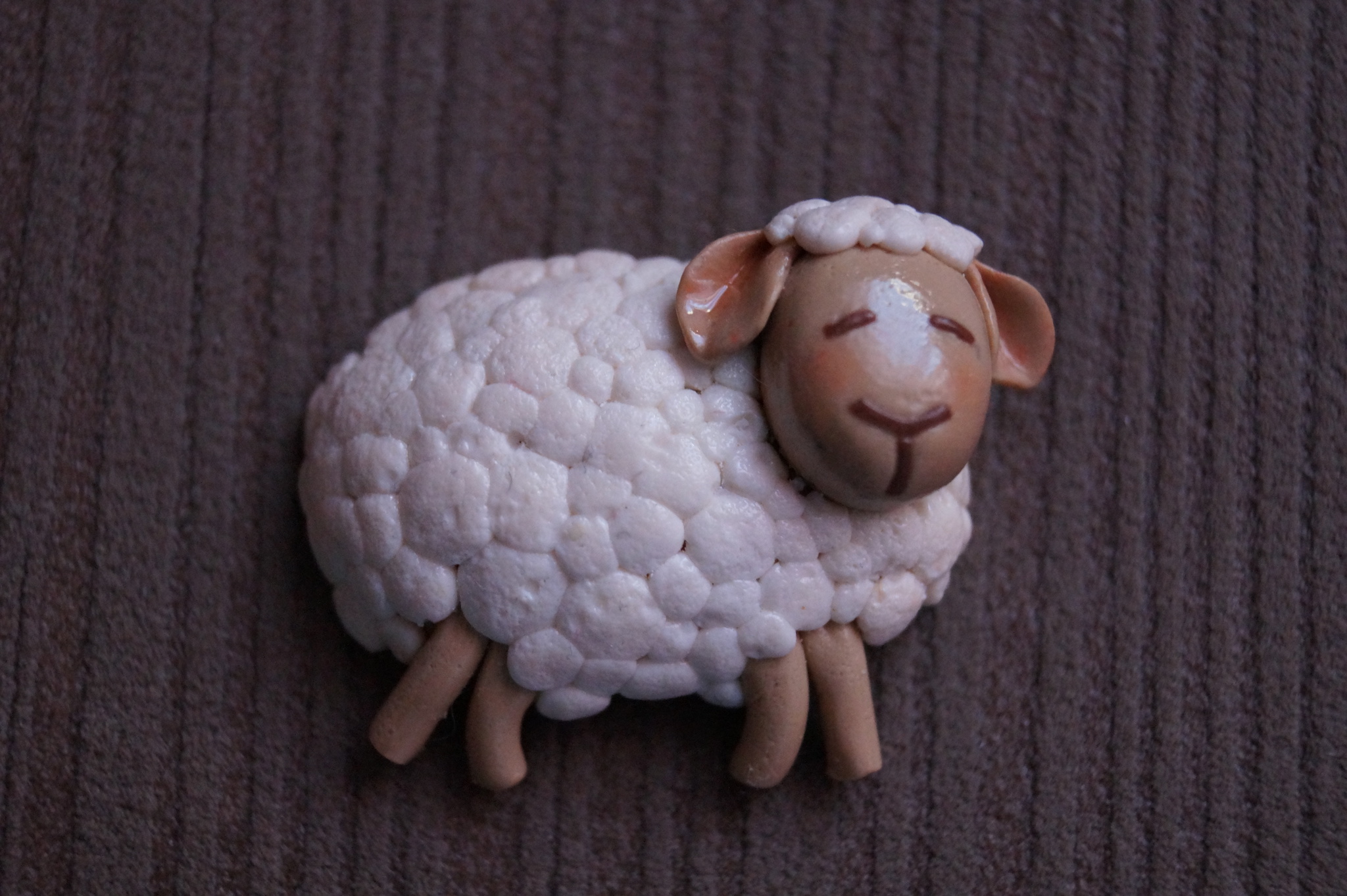 